РЕШЕНИЕ«10» марта 2022 г.								              № 39/2-5с. СтаросубхангуловоО применении технологии изготовления протоколов участковых избирательных комиссий об итогах голосования с машиночитаемым кодом и ускоренного ввода данных протоколов участковых избирательных комиссий об итогах голосования в Государственную автоматизированную систему Российской Федерации «Выборы» с использованием машиночитаемого кода при проведении дополнительных выборов депутатов Советов сельских поселений Аскаровский и Кипчакский сельсоветы муниципального района Бурзянский район Республики Башкортостан двадцать восьмого созыва, назначенных на 3 апреля 2022 годаРуководствуясь постановлениями Центральной избирательной комиссии Российской Федерации от 15 февраля 2017 г. № 74/667-7 «О применении технологии изготовления протоколов участковых избирательных комиссий об итогах голосования с машиночитаемым кодом и ускоренного ввода данных протоколов участковых избирательных комиссий об итогах голосования в Государственную автоматизированную систему Российской Федерации «Выборы» с использованием машиночитаемого кода» и от 16 июня 2021 года №10/83-8 «О применении технологии изготовления протоколов участковых комиссий об итогах голосования с машиночитаемым кодом и ускоренного ввода данных протоколов участковых комиссий об итогах голосования в Государственную автоматизированную систему Российской Федерации «Выборы» с использованием машиночитаемого кода при проведении выборов депутатов Государственной Думы Федерального Собрания Российской Федерации восьмого созыва», территориальная избирательная комиссия муниципального района Бурзянский район Республики Башкортостан, на которую постановлением Центральной избирательной комиссии Республики Башкортостан от 10 декабря 2020 года №164/210-6 возложены полномочия избирательных комиссий сельских поселений муниципального района Бурзянский район Республики Башкортостан, решила:                 1. Использовать технологию изготовления протоколов участковых избирательных комиссий об итогах голосования с машиночитаемым кодом и ускоренного ввода данных протоколов участковых избирательных комиссий об итогах голосования в Государственную автоматизированную систему Российской Федерации «Выборы» с использованием машиночитаемого кода (далее – Технология) при проведении дополнительных выборов депутатов Советов сельских поселений Аскаровский и Кипчакский сельсоветы муниципального района Бурзянский район Республики Башкортостан двадцать восьмого созыва, назначенных на 3 апреля 2022 года (приложение).  2. Поручить председателям участковых избирательных комиссий № 1627, 1628, 1645 организовать работу по использованию Технологии в соответствии с Порядком применения Технологии, утвержденным постановлением Центральной избирательной комиссии Российской Федерации от 15 февраля 2017 г. № 74/667-7.3. Поручить системному администратору территориальной избирательной комиссии муниципального района Бурзянский район Республики Башкортостан Уразаевой Л.Ф. осуществлять организационную и методическую помощь участковым избирательным комиссиям в вопросах применения Технологии и общий контроль за использованием Технологии.  4. Направить настоящее решение участковым избирательным комиссиям № 1627, 1628, 1645 и разместить на сайте территориальной избирательной комиссии в сети Интернет. 5. Контроль за исполнением настоящего решения возложить на председателя территориальной избирательной комиссии Уразаева С.С.   Председатель			________________ 	С.С. Уразаев 	 Секретарь			            ________________ 	Л.З. Гайсина М.ППриложение к решению территориальной избирательной комиссииот 10 марта 2022 № 39/2-5ПЕРЕЧЕНЬучастковых избирательных комиссий, на которых при проведении дополнительных выборов депутатов Советов сельских поселений Аскаровский и Кипчакский сельсоветы муниципального района Бурзянский район Республики Башкортостан двадцать восьмого созыва, назначенных на 3 апреля 2022 года применяется технология изготовления протоколов участковых избирательных комиссий об итогах голосования с машиночитаемым кодом и ускоренного ввода данных протоколов участковых избирательных комиссий об итогах голосования в Государственную автоматизированную систему Российской Федерации «Выборы»Секретарь комиссии								Л.З. ГайсинаТЕРРИТОРИАЛЬНАЯ ИЗБИРАТЕЛЬНАЯ КОМИССИЯ МУНИЦИПАЛЬНОГО РАЙОНА БУРЗЯНСКИЙ РАЙОН РЕСПУБЛИКИ БАШКОРТОСТАН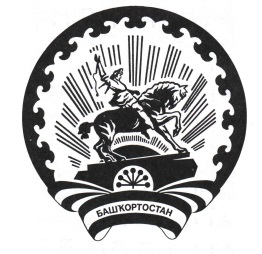 БАШҠОРТОСТАН РЕСПУБЛИКАҺЫ БӨРЙӘН РАЙОНЫ  МУНИЦИПАЛЬ РАЙОН ТЕРРИТОРИАЛЬ ҺАЙЛАУ КОМИССИЯҺЫ№№ппНаименование комиссииНаименование выборов1Участковая избирательная комиссия избирательного участка № 1627Дополнительные выборы депутатов Совета сельского поселения Аскаровский сельсовет муниципального района Бурзянский район Республики Башкортостан двадцать восьмого созыва по Школьному одномандатному избирательному округу №6Участковая избирательная комиссия избирательного участка № 1628Дополнительные выборы депутатов Совета сельского поселения Аскаровский сельсовет муниципального района Бурзянский район Республики Башкортостан двадцать восьмого созыва по Лесному одномандатному избирательному округу № 10Участковая избирательная комиссия избирательного участка № 1645Дополнительные выборы депутатов Совета сельского поселения Кипчакский сельсовет муниципального района Бурзянский район Республики Башкортостан двадцать восьмого созыва по Салаватскому №3 и Узянскому №5  одномандатным избирательным округам 